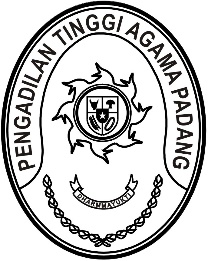 Nomor     	: W3-A/    /OT.00/4/2022	13 Juli 2022Lampiran	: -Perihal	: Undangan Yth. Tim Akreditasi Penjaminan Mutu Pengadilan Tinggi Agama PadangDengan ini kami mengundang saudara untuk mengikuti rapat tinjauan manajemen Pengadilan Tinggi Agama Padang, yang Insya Allah akan dilaksanakan pada:Hari/Tanggal	:	Kamis / 14 Juli 2022Jam	:	09.00 WIB s.d. selesai Tempat	:	Command Center 		Pengadilan Tinggi Agama PadangDemikian, atas kehadirannya diucapkan terima kasih.Wassalam,Wakil Ketua Hamdani S.Tembusan:Ketua Pengadilan Tinggi Agama Padang